
Your feedback is very important to usYour feedback is valuable information that will be used
to make important decisions and solve problems betterPlease, share your opinionIf you want your feedback to remain anonymous,Please enter only the date
1. Project / work location - municipality, small town, village, city, stree2.    Comment                  Information                  Advice   
To be filled only in case of commenting, providing information or giving an advice)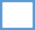 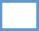 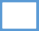 3.   Compliant    
(To be filled in only in case of complaint)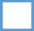 DescriptionRequestDate:Phone Number:Name, SurnameP/N:Address:E-mailSignature: